И З В Е Щ Е Н И Ео проведении общественных обсужденийпо проекту постановления  «Об утверждении муниципальной программы «Развитие внутреннего и въездного туризма на территорииПартизанского муниципального района»   на 2021-2026 годы»Разработчик проекта  - управление экономики администрации Партизанского муниципального района, находится по адресу:  ул. Комсомольская, д.45а,      с. Владимиро-Александровское, Партизанский район, Приморский край, 692962.Электронный адрес официального сайта администрации Партизанского муниципального района:  http://rayon.partizansky.ru/Лицо ответственное за проведение общественных обсуждений: Бодрова Ксения Константиновна, главный специалист 1 разряда отдела экономического анализа и прогнозирования управления экономики администрации Партизанского муниципального района, контактный номер телефона: 8 (4236) 5 21 9 56.Срок проведения общественных обсуждений с 15.03.2021 по 22.03.2021.Вид документа стратегического планирования:  проект постановления администрации Партизанского муниципального района.Наименование проекта документа стратегического планирования: проект постановления «Об утверждении муниципальной программы «Развитие внутреннего и въездного туризма на территории Партизанского муниципального района» на 2021-2026 годы»Пояснительная записка к проекту документа стратегического планирования: приложение.Проект документа стратегического планирования: приложение.- Предложения и замечания к проекту документа стратегического планирования, направленные в адрес разработчика в электронной форме, должны содержать фамилию, имя, отчество гражданина, наименование юридического лица, почтовый (юридический) адрес, суть предложения или замечания, его обоснование, дату (в случае необходимости прилагаются документы и материалы в электронной форме).- Предложения и замечания, поступившие после срока проведения общественного обсуждения, не учитываются при доработке проекта документа стратегического планирования. - Предложения и замечания к проекту документа стратегического планирования носят рекомендательный характер. Решение о принятии поступивших предложений и замечаний по итогам проведения общественного обсуждения принимаются разработчиком проекта документа стратегического планирования.Приложение:   1. Пояснительная записка;	2. Проект постановления и проект паспорта муниципальной программы «Развитие внутреннего и въездного туризма на территории Партизанского муниципального района»  на 2021-2026 годы»ПриложениеПОЯСНИТЕЛЬНАЯ ЗАПИСКАпо проекту постановления  «Об утверждении муниципальной программы «Развитие внутреннего и въездного туризма на территорииПартизанского муниципального района»   на 2021-2026 годыНастоящий проект постановления администрации Партизанского муниципального района «Об утверждении муниципальной программы «Развитие внутреннего и въездного туризма на территории Партизанского муниципального района» на 2021-2026 годы (далее – Программа), разработан в соответствии с  муниципальным правовым актом «О бюджете Партизанского муниципального района на 2021 год и плановый период 2022 и 2023 годов», утвержденным решением Думы Партизанского муниципального района  от 24 декабря 2020 года № 266-МПА (в редакции от 25.02.2021 № 281-МПА), Порядком принятия решений о разработке муниципальных программ, их формирования и реализации в Партизанском муниципальном районе, утвержденным постановлением администрации Партизанского муниципального района от 01.08.2011 № 320 (в редакции от 24.09.2013 № 912).Паспортом Программы определены заказчик, разработчик, исполнители, а так же цели и задачи Программы. Перечень основных мероприятий, с указанием наименования мероприятий, сроков исполнения мероприятий, исполнителей, источников и объемов финансирования приведен в Приложении № 1 Программы. Целевые индикаторы реализации мероприятий муниципальной программы приведены в Приложении № 2 настоящей Программы.Проект постановления «Об утверждении муниципальной программы «Развитие внутреннего и въездного туризма на территории Партизанского муниципального района» на 2021-2026 годы соответствует действующему законодательству и размещается на официальном сайте администрации Партизанского муниципального района в информационно – телекоммуникационной сети «Интернет» в соответствии с «Правилами  общественного обсуждения проектов документов стратегического планирования Партизанского муниципального района», утвержденными постановлением № 1327 от 21.12.2020.И.о. начальника управления экономикиадминистрации Партизанского муниципального района	О.Д. Панфилий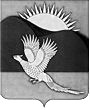 АДМИНИСТРАЦИЯПАРТИЗАНСКОГО МУНИЦИПАЛЬНОГО РАЙОНАПРИМОРСКОГО КРАЯПОСТАНОВЛЕНИЕГлава Партизанскогомуниципального района						         Л.В. ХамхоевУТВЕРЖДЕНАпостановлением администрацииПартизанского муниципального районаот 00.03.2021 № 000Муниципальная программа  «Развитие внутреннего и въездного туризма на территорииПартизанского муниципального района»   на 2021-2026 годыПАСПОРТ ПРОГРАММЫ1. СОДЕРЖАНИЕ ПРОБЛЕМЫ И ОБОСНОВАНИЕ НЕОБХОДИМОСТИЕЕ РЕШЕНИЯ ПРОГРАММНЫМИ МЕТОДАМИТуризм сегодня является одной из наиболее высокодоходных                            и динамично развивающихся отраслей экономики, оказывающих сильное мультипликативное влияние на совокупную деятельность различных секторов экономики. Доход, получаемый от туризма, занимает значительную часть в бюджетах государств и составляет 10% валового национального продукта,  в других странах мира.Туристская индустрия играет важную роль в развитии субъектов малого и среднего предпринимательства, физических лиц, не являющихся индивидуальными предпринимателями и применяющих специальный налоговый режим «Налог на профессиональный доход» (далее - физические лица, применяющие специальный налоговый режим) Партизанского муниципального района, обеспечивает создание рабочих мест, способствует самозанятости населения  и взаимодействует со всеми отраслями экономического комплекса, в силу чего выступает своеобразным катализатором социально-экономического развития территории.Современное развитие сферы туризма характеризуется несколькими тенденциями:- активные формы отдыха вытесняют пассивные, как следствие, становятся популярными приключенческие и спортивные поездки, экологический туризм;- повышается интерес к национальной культуре, малым городам и населенным пунктам России, следствием этого стало возрастание этнографических туров;- большим спросом стали пользоваться краткосрочные туры по городам;- все более популярны групповые поездки, однако пользуется высоким спросом и индивидуальный туризм;- растет так называемый событийный туризм (спортивный, культурно-познавательный, деловой).Одной из основных тенденций развития туризма также является сокращение времени, которое граждане смогут выделять на отдых                          и путешествия при одновременном увеличении объема средств на эти цели. Следовательно, повышенным спросом будет пользоваться туристский продукт, предусматривающий максимум удовольствий и впечатлений за минимум времени.Туризм для Партизанского муниципального района имеет особое значение. Занимая выгодное географическое положение, муниципальный  район обладает богатейшими рекреационными ресурсами морской береговой полосы.  Из общей площади земель береговой линии и рекреационных земель на сегодня задействовано только 34%. В летний сезон сотни преимущественно неорганизованных "диких" туристов приезжают из районов Сибири и Дальнего Востока для отдыха на морском побережье.Вместе с тем, в настоящее время существующая материально-техническая база туризма в значительной степени нуждается в реконструкции и обновлении. Необходимо радикально изменить подход в формировании туристской инфраструктуры с разработкой нового турпродукта всего  Партизанского муниципального района, как интегрированного объекта с благоприятной, комфортной и информационной средой для туризма.Наличие на территории естественных природных условий будет способствовать развитию спортивного, экстремального, культурного, познавательного, экологического и сельского туризма, спрос на которые растет из года в год, что свидетельствует о больших перспективах этого направления для экономики муниципального района.За последние годы по многим показателям прослеживается положительная динамика в туристской сфере муниципального района. Количество субъектов туристской деятельности увеличивается. По состоянию на 01 января 2021 года индустрия туризма  и гостеприимства муниципального района представлена более чем 40  субъектами  коллективных средств размещения. В их число входят компании, с расположением на морском побережье и работающие лишь в сезонный период, а также  базы отдыха, предоставляющие услуги отдыха круглогодично. Однако в Партизанском муниципальном районе отсутствуют организации, имеющие лицензии на туроператорскую и турагентскую деятельность.Основой развития туризма на территориальном уровне являются два ключевых фактора: туристская инфраструктура и события, привлекающие туристов. В настоящее время определен ключевой перечень событийных деловых и развлекательных мероприятий в области культуры, в том числе                  и международного уровня, а также проводятся различные спортивные мероприятия.Современный потребитель туристских услуг, привыкший к стабильному образу жизни и техническому прогрессу, испытывает потребность в новых впечатлениях, эмоциях, адреналиновом всплеске, ищет "свежие" места отдыха, развлечений и возможности занятий спортом одновременно. При наличии уникальных природных, исторических, археологический и трудовых ресурсов, в настоящее время туризм как отрасль в районе не организован. Вместе с тем на развитие въездного и внутреннего туризма                                 в муниципальном районе оказывает влияние ряд факторов, сдерживающих полноценное развитие сферы туризма:1) структура туристского рынка смещена в сторону выездного туризма как направления, не требующего капиталовложений в туристскую инфраструктуру и создание туристского продукта. Партизанский муниципальный район имеет отрицательное сальдо по туристским потокам;2) недостаточный уровень развития надлежащей туристкой инфраструктуры, что обусловлено высоким уровнем капиталоемкости                        и, зачастую, длительным сроком окупаемости в силу сезонного характера предоставляемых услуг;3) недостаточное развитие услуг развлечения и отдыха, несоответствие мест коллективных средств размещения туристов возможностям отрасли  и характеру туристского продукта порождает низкий уровень их наполняемости;4)  отсутствует системный подход в подготовке отдельных категорий специалистов в сфере туризма, в том числе экскурсоводов, аниматоров развлекательных программ, в установлении профессиональных требований               к ним с учетом потребностей рынка туристских услуг; 5) недостаточная развитость маршрутов внутреннего и въездного туризма;6) низкий уровень маркетинга и рекламы рекреационно-туристических услуг муниципального района, отсутствие продуманного комплекса информационных и представительских материалов о районе, ограниченный ассортимент сувенирной продукции по тематике муниципального района, слабое позиционирование мест ее реализации, что не позволяет формировать образ муниципального образования, благоприятный для туризма;7) отсутствует надежная, оперативная информационная база туристических ресурсов, объектов, услуг, отработанных форм и методов туристской статистики, системы сбора маркетинговой информации, обеспечивающая полноценное продвижение туристического продукта.Настоящая Программа направлена на создание и развитие конкурентоспособной туристской отрасли на территории муниципального района, как одной из ведущих, приоритетных отраслей экономики, что обеспечит с одной стороны - восстановление работоспособности, поддержание и укрепление здоровья людей, удовлетворение спроса потребителей и с другой стороны - весомый вклад   в социально-экономическое развитие района за счет увеличения притока инвестиций, увеличения числа рабочих мест, доходной части местного бюджета, улучшения здоровья населения, сохранения и рационального использования культурно-исторического и природного наследия.2. ЦЕЛИ И ЗАДАЧИ ПРОГРАММЫЦелями Программы являются:повышение благосостояния и комфортности проживания населения Партизанского муниципального района за счет развития инфраструктуры отдыха и туризма;обеспечение качества и доступности туристских услуг в Партизанском муниципальном районе;увеличение объемов въездного и внутреннего туризма в Партизанском муниципальном районе;создание на территории Партизанского муниципального района конкурентоспособного туристско-рекреационного комплекса на основе эффективного использования туристского потенциала и имеющихся туристских ресурсов;формирование позитивного имиджа и узнаваемости Партизанского муниципального района на внутреннем и международном туристских рынках.Достижение поставленных целей осуществляется путем решения следующих задач: разработка и реализация рекламно-информационного обеспечения туристской сферы Партизанского муниципального района;развитие международного и межрегионального сотрудничества в области туризма;создание условий для системного развития секторов рекреационно-оздоровительного, культурно-исторического, делового и развлекательного туризма;расширение продуктового ассортимента и улучшение качества туристского продукта;внедрение современных технологий обслуживания на предприятиях индустрии туризма в Партизанском муниципальном районе.3. СРОКИ И ЭТАПЫ РЕАЛИЗАЦИИ ПРОГРАММЫ Реализация Программы рассчитана на 2021-2026 годы и осуществляется  в один этап.СТРУКТУРА ПРОГРАММЫ,  ПЕРЕЧЕНЬ ПОДПРОГРАММ, ОСНОВНЫХ НАПРАВЛЕНИЙ И МЕРОПРИЯТИЙ.В рамках Программы реализуются мероприятия по следующим направлениям:Организация и осуществление мониторинга инвестиционных проектов, направленных на строительство (реконструкцию) объектов туристической инфраструктуры Партизанского муниципального района.Развитие туристско – рекреационного  потенциала Партизанского муниципального района.Развитие законодательной и муниципальной правовой базы туризма.Создание имиджа «Партизанский муниципальный район – туристский». Перечень мероприятий Программы с указанием сроков исполнения, объемов финансирования всего и в том числе по годам реализации, источникам финансирования, муниципального заказчика приведен в приложении № 1  к Программе.5. МЕХАНИЗМ РЕАЛИЗАЦИИ ПРОГРАММЫМеханизм реализации Программы основан на обеспечении достижения запланированных результатов и показателей эффективности реализации Программы.Организация и осуществление мониторинга инвестиционных проектов, направленных на строительство (реконструкцию) объектов туристической инфраструктуры Партизанского муниципального района. Источниками данных  являются результаты мониторинга, проводимого управлением экономики администрации Партизанского муниципального района, в соответствии с предоставленными оперативными данными от субъектов малого и среднего предпринимательства, физических лиц, применяющих специальный налоговый режим.Развитие туристско – рекреационного потенциала Партизанского муниципального района. - Участие в конкурсе проектов развития малого и среднего предпринимательства в муниципальных образованиях Приморского края в 2022 году с разработанным управленческой командой проектом «Благоустройство территории прибрежной зоны залива Восток» в 2022 году.Мероприятия по разработке, подготовке и согласованию проектно – сметной документации проекта «Благоустройство территории прибрежной зоны залива Восток»; землеустроительные работы по проекту «Благоустройство территории прибрежной зоны залива Восток»; капитальное строительство объектов инженерной инфраструктуры, создаваемых туристских объектов с длительным сроком окупаемости (в том числе сети энергоснабжения, водопроводные и канализационные сети, очистные сооружения, дорога, уличное освещение), реализуются структурными подразделениями администрации Партизанского района.- Реализация проекта «Рекреационный комплекс с причальными сооружениями в бухте Лашкевича». Проект реализуется с привлечением собственных средств инвестора. Структурные подразделения администрации Партизанского района оказывают содействие в консультационной помощи при реализации проекта «Рекреационный комплекс с причальными сооружениями в бухте Лашкевича».Развитие законодательной и муниципальной правовой базы туризма.- Корректировка программы «Развитие внутреннего и въездного туризма на территории Партизанского муниципального района на 2021-2026 годы». Проводится по мере необходимости управлением экономики.4. Создание имиджа «Партизанский муниципальный район – туристский». - Участие в выставочных и конгрессных  мероприятиях, проводимых по вопросам развития туризма на территории Приморского края и за его пределами.- Проведение семинаров с представителями субъектов, осуществляющих деятельность на территории Партизанского муниципального района в сфере туристской отрасли. Проводится с участием управления  экономики; отдела окружающей среды; организаций и индивидуальных предпринимателей, физических лиц, применяющих специальный налоговый режим, оказывающие услуги в сфере отдыха и туризма, автономной некоммерческой организацией «Центр Поддержки Предпринимательства Приморского края» (далее – центр «Мой бизнес»).- Формирование ежегодного перечня мероприятий «Календарь событий Партизанского муниципального района». Размещение данной информации через различные информационные источники (интернет сайты, электронная почта туристских организаций, социальные сети).- Проведение конкурса «Предприниматель (предприятие) Партизанского муниципального района в сфере туристской индустрии». Муниципальный правовой акт «О проведении конкурса «Лучшее предприятие (предприниматель) в сфере туристской индустрии Партизанского муниципального района», утвержден постановлением администрации Партизанского муниципального района от 16.06.2017 № 351.- Разработка и сбор информационной базы, 
содержащей основные туристские ресурсы: «Туристский паспорт Партизанского муниципального района».  Размещение данной информации в информационной – телекоммуникационной сети интернет на официальном сайте администрации Партизанского муниципального района.- Разработка и выпуск рекламно -  информационной продукции (в т.ч. буклет «Партизанский муниципальный район – туристический»).- Представление материалов в агентство по туризму Приморского края и в агентство международного сотрудничества Приморского края для формирования информационных, рекламных материалов о туристских ресурсах Партизанского муниципального района.- Выпуск тематических материалов в общественно-политической газете Партизанского муниципального района «Золотая Долина», ориентированных на информационно-методическую, организационную и финансовую поддержку субъектов, оказывающих услуги в сфере отдыха и туризма.6. РЕСУРСНОЕ ОБЕСПЕЧЕНИЕ ПРОГРАММЫРеализация программы будет осуществляться на основе средств краевого бюджета и средств бюджета Партизанского муниципального района с привлечением собственных средств туристских организаций.Планируемый объем финансирования складывается из средств краевого бюджета, средств бюджета Партизанского муниципального района, внебюджетных средств  в размере (прогнозная оценка): 3138,05 млн. рублей, из них:- за счет средств краевого бюджета – 10,0 млн. рублей;- за счет средств бюджета Партизанского муниципального района – 1,05 млн. рублей - внебюджетные средства – 3127,0 млн. рублей. В том числе финансирование по годам (млн. рублей)2021 год - 1000,0, из них внебюджетные средства – 1000,0;2022 год – 1137,65, из них краевой бюджет – 10,0, местный бюджет – 0,65; , внебюджетные средства – 1127,0;2023 год –1000,1, из них местный бюджет – 0,1, внебюджетные средства – 1000,0; 2024 год –0,1, из них местный бюджет – 0,1;2025 год – 0,1,из них местный бюджет – 0,1; 2026 год – 0,1,из них местный бюджет – 0,1.Объем финансирования Программы за счет средств краевого бюджета, внебюджетных средств и бюджета Партизанского муниципального района подлежит ежегодному уточнению   в установленном порядке при формировании проектов соответствующих бюджетов на очередной финансовый год   и плановый период.7. ОЦЕНКА ЭФФЕКТИВНОСТИ РЕАЛИЗАЦИИ ПРОГРАММЫ Реализация Программы позволит повысить уровень услуг туристского рынка, а также удовлетворить потребности российских граждан в качественных туристских услугах, обеспечить прирост новых рабочих мест во вновь создаваемых и расширяющихся объектах инфраструктуры туризма и отдыха, и других предприятиях сферы туризма. Увеличить объемы внутреннего туризма в Партизанском муниципальном районе на основе создания территории Партизанского муниципального района конкурентоспособного туристско-рекреационного комплекса, сформировать позитивный имидж   и узнаваемость Партизанского муниципального района на внутреннем   и международном туристским рынках.Социальный эффект проявляется в создании условий для улучшения качества жизни российских граждан за счет развития инфраструктуры отдыха    и туризма, а также в решении социальных проблем за счет создания дополнительных рабочих мест и обеспечения занятости населения. Реализация Программы позволит решить ряд важных социальных задач, связанных с удовлетворением потребностей различных категорий российских граждан  в активном и полноценном отдыхе, укреплении здоровья и приобщении  к культурным ценностям, а также с патриотическим воспитанием молодого поколения.Увеличение объемов въездного и внутреннего потока позволит увеличить доходность и, соответственно, рост налогооблагаемой базы и отчислений  в местный бюджет. Возрастут также инвестиционные вложения организаций туристской индустрии Партизанского муниципального района в строительство и реконструкцию объектов туристской инфраструктуры.Расчет фактического выполнения показателей муниципальной программы применяется для показателей, у которых положительным результатом считается превышение фактического показателя против планового.          ПфактП = -------- x 100 % (процентов), где:          ПпланПфакт     - фактическое значение показателя,Пплан      - плановое значение показателя;Эффективность реализации муниципальной программы определяется по результатам оценки достижения ожидаемых результатов за отчетный год (весь период реализации муниципальной программы):а) при достижении от 85 до 100 процентов запланированных показателей  - эффективно;б) при достижении от 70 до 85 процентов запланированных показателей  - умеренно-эффективно;в) при достижении запланированных показателей менее чем 70 процентов - неэффективно.Целевые индикаторы реализации мероприятий Программы приведены             в приложении № 2.8. УПРАВЛЕНИЕ РЕАЛИЗАЦИЕЙ ПРОГРАММЫКОНТРОЛЬ ЗА ХОДОМ ЕЕ ИСПОЛНЕНИЯТекущее управление и контроль за ходом реализации Программы осуществляет управление экономики, которое:- обеспечивает разработку муниципальной программы, ее согласование и утверждение в установленном порядке;-    несет ответственность за своевременную реализацию программных мероприятий;- контролирует эффективное использование бюджетных средств                       в соответствии с утвержденными программными мероприятиями;- осуществляет координацию действий и контроль за выполнением программных мероприятий по достижению планируемых целевых показателей;- формирует предложения к проекту муниципального правового акта (далее - МПА) о бюджете муниципального района по финансированию Программы на очередной финансовый год;- согласовывает сроки выполнения мероприятий Программы, предложения по объемам и источникам финансирования;- осуществляет методическое обеспечение реализации Программы;- осуществляет организацию информационной и разъяснительной работы, направленной на освещение целей и задач Программы;- осуществляет проведение мониторинга о ходе реализации Программы.Ежегодно по мере необходимости ход выполнения Программы обсуждается на заседаниях Совета по развитию малого и среднего предпринимательства на территории Партизанского муниципального района (далее – Совет).________________ПЕРЕЧЕНЬмероприятий муниципальной программы «Развитие внутреннего и въездного туризмана территории Партизанского муниципального района» на 2021-2026 годыПланируемый объем финансирования складывается из средств краевого бюджета, средств бюджета Партизанского муниципального района, внебюджетных средств  в размере (прогнозная оценка): 3138,05 млн. рублей, из них:- за счет средств краевого бюджета – 10,0 млн. рублей;за счет средств бюджета Партизанского муниципального района – 1,05 млн. рублей - внебюджетные средства – 3127,0 млн. рублей; В том числе финансирование по годам (млн. рублей)2021 год - 1000,0, из них внебюджетные средства – 1000,0;2022 год – 1137,65, из них краевой бюджет – 10,0, местный бюджет – 0,65; , внебюджетные средства – 1127,0;2023 год –1000,1, из них местный бюджет – 0,1, внебюджетные средства – 1000,0; 2024 год –0,1, из них местный бюджет – 0,1;2025 год – 0,1,из них местный бюджет – 0,1; 2026 год – 0,1,из них местный бюджет – 0,1.Объем финансирования Программы за счет средств краевого бюджета, внебюджетных средств и бюджета Партизанского муниципального района подлежит ежегодному уточнению   в установленном порядке при формировании проектов соответствующих бюджетов на очередной финансовый год   и плановый период.Целевые индикаторы реализации мероприятий муниципальной программы«Развитие внутреннего и въездного туризма на территорииПартизанского муниципального района» на 2021-2026 годы_________________Сведения о порядке сбора информации и методике расчета целевых показателей (индикаторов) муниципальной программы___________________00.03.2021         село Владимиро-Александровское                                № 000Об утверждении муниципальной программы «Развитие внутреннего и въездного туризма на территории Партизанского муниципального района» на 2021-2026 годы»Об утверждении муниципальной программы «Развитие внутреннего и въездного туризма на территории Партизанского муниципального района» на 2021-2026 годы»В разработан в соответствии с муниципальным правовым актом «О бюджете Партизанского муниципального района на 2021 год и плановый период 2022 и 2023 годов», утвержденным решением Думы Партизанского муниципального района  от 24 декабря 2020 года № 266-МПА (в редакции от 25.02.2021 № 281-МПА), Порядком принятия решений о разработке муниципальных программ, их формирования и реализации в Партизанском муниципальном районе, утвержденным постановлением администрации Партизанского муниципального района от 01.08.2011 № 320 (в редакции от 24.09.2013 № 912), руководствуясь статьями 28, 31 Устава Партизанского муниципального района, администрация Партизанского муниципального районаПОСТАНОВЛЯЕТ:1. Утвердить муниципальную программу «Развитие внутреннего                    и въездного туризма на территории Партизанского муниципального района» на 2021-2026 годы (прилагается).2. Общему отделу администрации Партизанского муниципального района (Иванькова) опубликовать настоящее постановление в газете  «Золотая Долина» и  разместить на официальном сайте администрации Партизанского муниципального района  в информационно - телекоммуникационной сети «Интернет» (далее  - сайт) в тематической рубрике «Муниципальные правовые акты».3. Управлению экономики администрации Партизанского муниципального района (Панфилий)  разместить постановление на официальном сайте  администрации Партизанского муниципального района в информационно – телекоммуникационной сети «Интернет» (далее – сайт) в тематической рубрике «Муниципальные программы».4. Контроль за исполнением настоящего постановления возложить          на исполняющего обязанности заместителя главы администрации Партизанского муниципального района Е.В. Левину.Наименование программыМуниципальная программа «Развитие внутреннего и въездного туризма на территории Партизанского   муниципального района» на 2021-2026 годы (далее - Программа)Муниципальныйзаказчик программыАдминистрация Партизанского муниципального района (далее - администрация района), в лице управления экономики администрации Партизанского муниципального района.Разработчик программыУправление экономики администрации Партизанского муниципального района (далее – управление экономики).ИсполнителипрограммыСтруктурные подразделения администрации Партизанского муниципального района:Управление экономики администрации Партизанского муниципального района;Муниципальное казенное учреждение «Управление культуры»  Партизанского муниципального района; Муниципальное казенное учреждение «Управление образования»  Партизанского муниципального района; Отдел охраны окружающей среды администрации Партизанского муниципального района;Отдел по спорту и молодежной политике администрации Партизанского муниципального района.Организации и индивидуальные предприниматели, физические лица, не являющиеся индивидуальными предпринимателями и применяющие специальный налоговый режим «Налог на профессиональный доход» (далее - физические лица, применяющие специальный налоговый режим),  оказывающие услуги в сфере отдыха и туризма.Содержание проблемы,обоснованиенеобходимости                      ее решенияпрограммными методамиОдним из главных направлений перехода к инновационному социально ориентированному типу экономического развития страны является создание условий для улучшения качества жизни граждан Российской Федерации, в том числе за счет развития инфраструктуры отдыха и туризма, а также обеспечения качества, доступности и конкурентоспособности туристических услуг.Восстановление работоспособности, поддержание                            и укрепление здоровья людей является одной из важнейших задач, необходимо с особым вниманием относиться                                 к формированию условий для здорового образа жизни. В связи                 с этим,  развитие внутреннего туризма становится актуальной задачей и одним из инструментов оздоровления нации. Туризм играет важную роль в решении социальных проблем, обеспечивая создание дополнительных рабочих мест, рост занятости и повышение благосостояния населения территории.              В настоящее время туризм является одним из важных направлений, влияющих на рост экономики. В том числе на развитие таких сфер экономической деятельности, как: услуги коллективных средств размещения, транспорта, связи, торговли, производство сувенирной продукции и иной продукции, общественного питания, сельского хозяйства, строительства                  и других отраслей, тем самым выступая катализатором социально-экономического развития районаЦель и задачиПрограммыЦелями Программы являются:повышение благосостояния и комфортности проживания населения Партизанского муниципального района за счет развития инфраструктуры отдыха и туризма;обеспечение качества и доступности туристских услуг                     в Партизанском муниципальном районе;увеличение объемов въездного и внутреннего туризма                        в Партизанском муниципальном районе;создание на территории Партизанского муниципального района конкурентоспособного туристско-рекреационного комплекса на основе эффективного использования туристского потенциала и имеющихся туристских ресурсов;формирование позитивного имиджа и узнаваемости Партизанского муниципального района на внутреннем                             и международном туристских рынках. Достижение поставленных целей осуществляется путем решения следующих задач: разработка и реализация рекламно-информационного обеспечения туристской сферы Партизанского муниципального района;развитие международного и межрегионального сотрудничества в области туризма;создание условий для системного развития секторов рекреационно-оздоровительного, культурно-исторического, делового и развлекательного туризма;расширение продуктового ассортимента и улучшение качества туристского продукта;внедрение современных технологий обслуживания на предприятиях индустрии туризма в Партизанском муниципальном районе.Сроки и этапы  реализации ПрограммыПрограмма реализуется в один этап в 2021-2026 годахСтруктура Программы, перечень подпрограмм, основных направленийи мероприятийПрограмма не содержит подпрограмм.В рамках Программы реализуются мероприятия по следующим направлениям:Организация и осуществление мониторинга инвестиционных проектов, направленных на строительство (реконструкцию) объектов туристической инфраструктуры Партизанского муниципального района.Развитие туристско – рекреационного потенциала Партизанского муниципального района.Развитие законодательной и муниципальной правовой базы туризма.Создание имиджа «Партизанский муниципальный район – туристский».Перечень основных мероприятий Программы приведен в приложении № 1.Механизм реализации ПрограммыМеханизм реализации Программы основан на обеспечении достижения запланированных результатов и показателей эффективности установленных в  Программе.Механизм реализации приведен в пункте 5 настоящей Программы. Заказчик Программы (администрация Партизанского муниципального района) и исполнители Программы организуют исполнение Перечня мероприятий (приложение №1).Ресурсное обеспечение ПрограммыРеализация программы будет осуществляться на основе краевого бюджета и средств бюджета Партизанского муниципального района, с привлечением собственных средств туристских организаций.Планируемый объем финансирования складывается из средств краевого бюджета, средств бюджета Партизанского муниципального района, внебюджетных средств  в размере (прогнозная оценка): 3138,05 млн. рублей, из них:- за счет средств краевого бюджета – 10,0 млн. рублей;за счет средств бюджета Партизанского муниципального района – 1,05 млн. рублей - внебюджетные средства – 3127,0 млн. рублей; В том числе финансирование по годам (млн. рублей)2021 год - 1000,0, из них внебюджетные средства – 1000,0;2022 год – 1137,65, из них краевой бюджет – 10,0, местный бюджет – 0,65; , внебюджетные средства – 1127,0;2023 год –1000,1, из них местный бюджет – 0,1, внебюджетные средства – 1000,0; 2024 год –0,1, из них местный бюджет – 0,1;2025 год – 0,1,из них местный бюджет – 0,1; 2026 год – 0,1,из них местный бюджет – 0,1.Объем финансирования Программы за счет средств краевого бюджета, внебюджетных средств и бюджета Партизанского муниципального района подлежит ежегодному уточнению   в установленном порядке при формировании проектов соответствующих бюджетов на очередной финансовый год   и плановый период.Управление реализацией Программы, система организации контроля за исполнением ПрограммыРазработчик Программы осуществляет непосредственный контроль за реализацией Программы. Управление экономики осуществляет текущее управление и контроль за ходом реализации программных мероприятий, своевременно предоставляет отчетную информацию о ходе реализации Программы. Готовит предложения по объемам                     и источникам финансирования программных мероприятий, по мере необходимости готовит предложения по корректировке перечня программных мероприятий на очередной финансовый год, представляет заявки на финансирование программных мероприятий. При необходимости вносит изменения в Программу, не допуская при этом изменение целей и задач, снижения результатов, которые  могут быть получены в ходе реализации Программы.Контроль за реализацией Программы осуществляет муниципальный заказчик Программы. Контроль за целевым использованием средств, выделенных на реализацию Программы, осуществляет отдел бухгалтерского учета и отчетности администрации районаОценка эффективностиреализации Программыи ожидаемые результатыДля оценки эффективности реализации Программы применяются целевые индикаторы, указанные в приложении № 2 к настоящей Программе.Выполнение Программы возможно при условии достижения целевых индикаторов:Численность граждан, размещенных в коллективных средствах  размещения.Количество мест в коллективных средствах  размещения.                  Объем платных туристских  услуг.  Численность работников, занятых в туристской индустрии.                                                              Приложение № 1к муниципальной программе «Развитие внутреннегои въездного туризма на территории Партизанского муниципального района» на 2021-2026 годы, утвержденной постановлением администрации Партизанского муниципального района от 00.03.2021 № 000№п/пНаименование мероприятияСроки исполненияОбъемы финансирования за счет средств местного бюджета в текущих ценах каждого года, млн. руб. (прогнозная оценка)Объемы финансирования за счет средств местного бюджета в текущих ценах каждого года, млн. руб. (прогнозная оценка)Объемы финансирования за счет средств местного бюджета в текущих ценах каждого года, млн. руб. (прогнозная оценка)Объемы финансирования за счет средств местного бюджета в текущих ценах каждого года, млн. руб. (прогнозная оценка)Объемы финансирования за счет средств местного бюджета в текущих ценах каждого года, млн. руб. (прогнозная оценка)Объемы финансирования за счет средств местного бюджета в текущих ценах каждого года, млн. руб. (прогнозная оценка)Объемы финансирования за счет средств местного бюджета в текущих ценах каждого года, млн. руб. (прогнозная оценка)Объемы финансирования за счет средств местного бюджета в текущих ценах каждого года, млн. руб. (прогнозная оценка)Исполнитель мероприятия№п/пНаименование мероприятияСроки исполненияВсего 2021-2026Всего 2021-2026В том числе по годам:В том числе по годам:В том числе по годам:В том числе по годам:В том числе по годам:В том числе по годам:Исполнитель мероприятия№п/пНаименование мероприятияСроки исполненияВсего 2021-2026Всего 2021-2026202120222023202420252026Исполнитель мероприятия123445678910111.Организация и осуществление мониторинга инвестиционных проектов, направленных на строительство (реконструкцию) объектов туристической инфраструктуры Партизанского муниципального района2021-2026Финансирование не требуетсяФинансирование не требуется------Управление экономики2.Развитие туристско – рекреационного потенциала Партизанского муниципального района.Развитие туристско – рекреационного потенциала Партизанского муниципального района.Развитие туристско – рекреационного потенциала Партизанского муниципального района.Развитие туристско – рекреационного потенциала Партизанского муниципального района.Развитие туристско – рекреационного потенциала Партизанского муниципального района.Развитие туристско – рекреационного потенциала Партизанского муниципального района.Развитие туристско – рекреационного потенциала Партизанского муниципального района.Развитие туристско – рекреационного потенциала Партизанского муниципального района.Развитие туристско – рекреационного потенциала Партизанского муниципального района.Развитие туристско – рекреационного потенциала Партизанского муниципального района.Развитие туристско – рекреационного потенциала Партизанского муниципального района.2.1.Участие в конкурсе проектов развития малого и среднего предпринимательства в муниципальных образованиях Приморского края в 2022 году с разработанным управленческой командой проектом «Благоустройство территории прибрежной зоны залива Восток»2022Финансирование не требуетсяФинансирование не требуется------Управление экономики2.1.1.- разработка, подготовка и согласование проектно – сметной документации проекта «Благоустройство территории прибрежной зоны залива Восток»; - землеустроительные работы по проекту «Благоустройство территории прибрежной зоны залива Восток»;- капитальное строительство объектов инженерной инфраструктуры, создаваемых туристских объектов с длительным сроком окупаемости (в том числе сети энергоснабжения, водопроводные и канализационные сети, очистные сооружения, дорога, уличное освещение).2022-2026Местный бюджет0,4-0,4----Структурные подразделения администрации Партизанского муниципального района2.1.1.- разработка, подготовка и согласование проектно – сметной документации проекта «Благоустройство территории прибрежной зоны залива Восток»; - землеустроительные работы по проекту «Благоустройство территории прибрежной зоны залива Восток»;- капитальное строительство объектов инженерной инфраструктуры, создаваемых туристских объектов с длительным сроком окупаемости (в том числе сети энергоснабжения, водопроводные и канализационные сети, очистные сооружения, дорога, уличное освещение).2022-2026Краевой бюджет10,0-10,0----Структурные подразделения администрации Партизанского муниципального района2.1.1.- разработка, подготовка и согласование проектно – сметной документации проекта «Благоустройство территории прибрежной зоны залива Восток»; - землеустроительные работы по проекту «Благоустройство территории прибрежной зоны залива Восток»;- капитальное строительство объектов инженерной инфраструктуры, создаваемых туристских объектов с длительным сроком окупаемости (в том числе сети энергоснабжения, водопроводные и канализационные сети, очистные сооружения, дорога, уличное освещение).2022-2026Внебюджетные средства127,0-127,0----Индивидуальные предприниматели, юридические лица, физические лица, применяющие специальный налоговый режим.2.2.Реализация проекта «Рекреационный комплекс с причальными сооружениями в бухте Лашкевича»2021-2025Внебюджетные средства3000,01000,01000,01000,0---ООО «Морской бриз»2.2.1.Оказание содействия в консультационной помощи при реализации проекта «Рекреационный комплекс с причальными сооружениями в бухте Лашкевича».2021-2025Финансирование не требуется-------Структурные подразделения администрации Партизанского муниципального района3.Развитие законодательной и муниципальной правовой базы туризма:Развитие законодательной и муниципальной правовой базы туризма:Развитие законодательной и муниципальной правовой базы туризма:Развитие законодательной и муниципальной правовой базы туризма:Развитие законодательной и муниципальной правовой базы туризма:Развитие законодательной и муниципальной правовой базы туризма:Развитие законодательной и муниципальной правовой базы туризма:Развитие законодательной и муниципальной правовой базы туризма:Развитие законодательной и муниципальной правовой базы туризма:Развитие законодательной и муниципальной правовой базы туризма:Развитие законодательной и муниципальной правовой базы туризма:3.1.Корректировка программы «Развитие внутреннего и въездного туризма на территории Партизанского муниципального района на 2021-2026 годы»по мере      
необходимости2021-2026Финансирование не требуется-------Управление экономики4. Создание имиджа «Партизанский муниципальный район – туристический»:Создание имиджа «Партизанский муниципальный район – туристический»:Создание имиджа «Партизанский муниципальный район – туристический»:Создание имиджа «Партизанский муниципальный район – туристический»:Создание имиджа «Партизанский муниципальный район – туристический»:Создание имиджа «Партизанский муниципальный район – туристический»:Создание имиджа «Партизанский муниципальный район – туристический»:Создание имиджа «Партизанский муниципальный район – туристический»:Создание имиджа «Партизанский муниципальный район – туристический»:Создание имиджа «Партизанский муниципальный район – туристический»:Создание имиджа «Партизанский муниципальный район – туристический»:4.1.Участие в выставочных и конгрессных  мероприятиях, проводимых по вопросам развития туризма на территории Приморского края и за его пределами2021-2026Местный бюджет0,150,00,150,00,00,00,0Управление  экономики,         
организации и индивидуальные предприниматели, оказывающие услуги в сфере отдыха и туризма4.2.Проведение семинаров с представителями субъектов, осуществляющих деятельность на территории Партизанского муниципального района в сфере туристской отрасли.2021-2026Финансирование не требуется-------Управление  экономики; отдел окружающей среды; организации и индивидуальные предприниматели, оказывающие услуги в сфере отдыха и туризма, центр «Мой бизнес»4.3.Формирование ежегодного перечня мероприятий «Календарь событий Партизанского муниципального района». Размещение данной информации через различные информационные источники (интернет сайты, электронная почта туристских компаний, социальные сети)2021-2026Финансирование не требуется-------Управление  экономики, муниципальное казенное учреждение «Управление   культуры», муниципальное казенное учреждение «Управление  образования»,отдел по спорту и молодежной политике, 
организации и индивидуальные предприниматели, оказывающие услуги в сфере отдыха и туризма4.4.Проведение конкурса «Предприниматель (предприятие) Партизанского муниципального района в сфере туристской индустрии»2021-2026Местный бюджет0,50,00,10,10,10,10,1Управление  экономики         4.5.Создание раздела на официальном сайте администрации Партизанского муниципального района «Партизанский муниципальный район -  туристический»2021-2026Финансирование не требуется-------Муниципальное казенное учреждение «Управление   культуры», 
 организации и индивидуальные предприниматели, оказывающие услуги в сфере отдыха и туризма4.6.Разработка и сбор информационной базы, 
содержащей основные туристские ресурсы:  
«Туристский паспорт Партизанского муниципального района». Размещение данной информации в информационной – телекоммуникационной сети интернет на официальном сайте администрации Партизанского муниципального района.2021-2026Финансирование не требуется-------Управление  экономики, 
 Муниципальное казенное учреждение «Управление   культуры», 
 организации и индивидуальные предприниматели, оказывающие услуги в сфере отдыха и туризма4.7.Разработка и выпуск рекламно -  информационной продукции (в т.ч. буклет «Партизанский муниципальный район – туристический»)2021-2026Внебюджетные средства-------Муниципальное казенное учреждение «Управление культуры», 
 организации и индивидуальные предприниматели, оказывающие услуги в сфере отдыха и туризма4.8.Представление материалов в агентство по туризму Приморского края и в агентство международного сотрудничества Приморского края для формирования информационных, рекламных материалов о туристских ресурсах Партизанского муниципального района2021-2026Финансирование не требуется-------Управление  экономики         4.9.Выпуск тематических материалов  
в общественно-политической газете Партизанского муниципального района «Золотая Долина», ориентированных на информационно-методическую, организационную и финансовую поддержку субъектов, оказывающих услуги в сфере отдыха и туризма2021-2026Финансирование не требуется-------Управление  экономики, 
муниципальное казенное учреждение «Управление   культуры»ИТОГО ПО ПРОГРАММЕ:2021-2026-3138,051000,01137,651000,10,10,10,1Приложение № 2к муниципальной программе «Развитие внутреннего и въездного туризма на территории Партизанского муниципального района»на 2021-2026 годы, утвержденной постановлением администрации Партизанского муниципального района от 00.03.2021 № 000№ 
п/пНаименование индикатораЕдиницаизмерения2020 год 
 (базовые 
значения)Плановые значения целевых индикаторов (оценка)Плановые значения целевых индикаторов (оценка)Плановые значения целевых индикаторов (оценка)Плановые значения целевых индикаторов (оценка)Плановые значения целевых индикаторов (оценка)№ 
п/пНаименование индикатораЕдиницаизмерения2020 год 
 (базовые 
значения)2021202220232024202520261234678910111.Численность граждан, размещенных в коллективных средствах  размещения                тыс. чел.30 30,2530,530,7631,0131,2631,512.Количество мест в коллективных средствах  размещения                ед.44434466448945134536456045843.Объем платных туристских  услуг                     млн. руб.75,6578,3681,0783,7886,4989,291,914.Численность работников, занятых в туристской индустрии                 тыс. чел.0,1580,1610,1620,1630,1640,1650,166Приложение № 3к муниципальной программе «Развитие внутреннего и въездного туризма на территории Партизанского муниципального района»на 2021-2026 годы, утвержденной постановлением администрации Партизанского муниципального района от 00.03.2021 № 000№ п/пп/пНаименование целевого показателя (индикатора)Единица измеренияАлгоритм формирования (формула)Показатели, используемые в формулеМетод сбора информации, индекс формы отчетности1234561.Численность граждан, размещенных в коллективных средствах  размещения                Тыс. чел.Численность всех лиц, размещенных в течение отчетного периода в коллективных средствах размещения, независимо от их гражданства, цели и продолжительности пребывания.-Источниками данных для показателя являются результаты мониторинга, проводимого управлением экономики администрации Партизанского муниципального района, в соответствии с предоставленными оперативными данными от субъектов малого и среднего предпринимательства, физических лиц, применяющих специальный налоговый режим.2.Количество мест в коллективных средствах  размещения                Ед.Число мест, числящихся по инвентарным данным на конец года, для гостиниц и аналогичных средств размещения,  число мест (коек) по состоянию на месяц (день) их максимального развертывания.-Источниками данных для показателя являются результаты мониторинга, проводимого управлением экономики администрации Партизанского муниципального района, в соответствии с предоставленными оперативными данными от субъектов малого и среднего предпринимательства, физических лиц, применяющих специальный налоговый режим.3.Объем платных туристских  услуг                     Млн.руб.Общая сумма доходов коллективных средств размещения от оказания услуг проживания, питания, санаторно-курортных, оздоровительных и других услуг, предоставляемых отдыхающим и другим лицам, включаемых в стоимость номеров, путевок или курсовок и дополнительных платных услуг в размере финансовых поступлений непосредственно от населения или от организаций, которые оплачивают пребывание в них своих работников.-Источниками данных для показателя являются результаты мониторинга, проводимого управлением экономики администрации Партизанского муниципального района, в соответствии с предоставленными оперативными данными от субъектов малого и среднего предпринимательства, физических лиц, применяющих специальный налоговый режим.4.Численность работников, занятых в туристской индустрии                 Тыс.чел.Численность работников сезонных и круглогодичных коллективных средств размещения (без внешних совместителей и работников несписочного состава) за отчетный год определяется путем суммирования численности работников за все месяцы отчетного года, в течение которых коллективное средство размещения осуществляло свою деятельность-Источниками данных для показателя являются результаты мониторинга, проводимого управлением экономики администрации Партизанского муниципального района, в соответствии с предоставленными оперативными данными от субъектов малого и среднего предпринимательства, физических лиц, применяющих специальный налоговый режим.